November 21, 2012Re:	F – 2012 – 2332589(SEE ATTACHED LIST)Alice Ann Belmonte – Gates v. Pennsylvania – American Water CompanyOther – MiscellaneousMotion Judge Assignment Notice	This is to inform you that Administrative Law Judge Joel H. Cheskis has been assigned as the Presiding Officer in the above captioned proceeding.  Judge Cheskis will be responsible to resolve any issues which may arise during this preliminary phase of the proceeding.	An Initial Hearing, if necessary, will be scheduled at a later date, and the parties will be promptly notified by mail of the date, time and location for the hearing.	Procedural questions or comments should be directed to the judge at:PO Box 3265Harrisburg, PA 17105 – 3265Phone:	717.787.1399Fax:		717.787.0481Cc:	ALJ Cheskis	Allyson Leonard	File RoomF-2012-2332589 - ALICE ANN BELMONTE GATES v. PENNSYLVANIA AMERICAN WATER COMPANY

SUSAN SIMMS MARSH ESQUIRE
PENNSYLVANIA AMERICAN WATER COMPANY
800 HERSHEYPARK DRIVE
HERSHEY PA  17033
717-531-3208
Eserve
ALICE ANN BELMONTE GATES
1007 N FORREST AVENUE
W NORRISTOWN PA  19401
610.505.6895
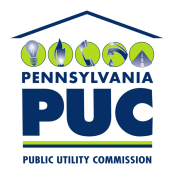  PUBLIC UTILITY COMMISSIONAdministrative Law JudgeP.O. IN REPLY PLEASE REFER TO OUR FILE